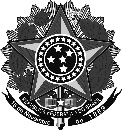 MINISTÉRIO DA EDUCAÇÃO SECRETARIA DE EDUCAÇÃO PROFISSIONAL E TECNOLÓGICA INSTITUTO FEDERAL DE EDUCAÇÃO, CIÊNCIA E TECNOLOGIA DO RIO GRANDE DO SUL REITORIA DO IFRS PRO-REITORIA DE ENSINO (REITORIA) ANEXO DE EDITAL Nº 11/2023 - PROEN-REI (11.01.01.04) Nº do Protocolo: 23419.001220/2023-49 Bento Gonçalves-RS, 10 de abril de 2023.ANEXO I - FICHA DE INSCRIÇÃONome completo do(a) candidato(a):Data de nascimento:Componente curricular a que se candidata (escolher apenas um):Matrícula (SIAPE) do candidato(a), quando houver:EndereçoRua: _______________________________________________________________Nº: __________________________     Complemento: _______________________Bairro: _______________________________________Cidade: ______________________________________UF: ________________CEP: ___________-______Fone residencial: ( )_______________ Celular: ( ) __________________E-mail:CPFº: __________________________RG: _____________________________Órgão de Expedição: _________________Data de Expedição: ___________________